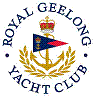 Royal Geelong Yacht Club Inc.Est 1859Trophy Deed of Gift.Trophy Deed of Gift.Trophy:Committee TrophyPresented by:Date:For:Event So NamedRemarks / RevisionsNot in Cabinet